Pressemelding 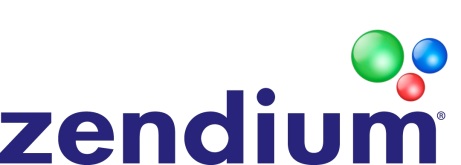 Bodø 13.juni 2013zendium-pris til tannhelseprosjekt på Vestlandet:Unikt samarbeid for å avdekke omsorgssvikt og overgrep mot barnFylkestannlegene i Rogaland, Hordaland og Sogn og Fjordane har tatt initiativ til et  «Kompetansenettverk Vest - tannhelse, omsorgssvikt og overgrep mot barn.» Barnemishandling er vanligere enn det offisielle tall tyder på. Kompetansenettverket skal styrke den offentlige tannhelsetjenesten med å avdekke slike forhold og derved hjelpe barna til en bedre oppvekst. Torsdag ble initiativet belønnet med zendium-prisen i forebyggende tannhelsearbeid 2013. Psykologer hevder at uoppdaget barnemishandling og omsorgssvikt vår tids største utfordring. Undersøkelser i Norge tyder på at storparten av barn og unge som blir utsatt for fysisk mishandling eller seksuelt misbruk ikke blir oppdaget og ei heller diagnostisert.* Tannhelsepersonell er det eneste helsepersonell som behandler alle barn og unge 0-18 år regelmessig gjennom hele oppveksten og er derfor i en unik posisjon når det gjelder å avdekke ulike former for omsorgssvikt. Det være seg pasienter som kommer med fysiske skader i hode hals region, skade på tenner, alvorlig karies i ung alder til tross for opplæring og oppfølging, vedvarende manglende oppmøte, unormalt samspill med foresatte, ekstrem behandlingsvegring, rusede pasienter eller rusede foresatte.  For å sikre faglig og tverrfaglig kompetanse til tannhelsepersonell har tannhelsetjenestene i de tre vestlandsfylkene inngått formelt samarbeid med Statens Barnehus Bergen, Statens Barnehus Stavanger, RVTS Vest og barneklinikken ved Institutt for klinisk odontologi, Medisinsk-Odontologisk fakultet, Universitetet i Bergen. Samarbeidet er unikt og viktig og har bidratt til økt faglig trygghet hos alle parter, samt skapt ringvirkninger langt utenfor kompetansenettverket. Som et resultat hittil av arbeidet er det blant annet
- arrangert kurs for alle ansatte i tannhelsetjenestene i tema som barnemishandling, omsorgssvikt og samtaleteknikk. 
- utformet og inngått samarbeidsavtaler mellom barnevernskontorene og tannklinikker i kommunene i de tre vestlandsfylkene. 
- utarbeidet klare innkallingsprosedyrer til tannklinikkene og derved bidra til å fange opp de barna som tidligere gjentatte ganger har uteblitt og slik at de får det tilbudet de har lovmessig krav på.
- opprettet intern rådgivende og støttende «ressursperson barnevernsstilling» der tannhelsepersonell på anonymt grunnlag kan diskutere saker som gir grunn til bekymring.
- utarbeidet klare rutiner og brevmaler for å melde mistanke om omsorgssvikt til barnevernet for barn som gjentatte ganger ikke møter til time.
- utarbeidet klare rutiner og brevmaler for å melde mistanke om omsorgssvikt til barnevernet for barn som en mistenker er utsatt for ulike former for alvorlig omsorgssvikt.I begrunnelsen for tildelingen sier tildelingskomitéen ** at «samarbeidet er faglig godt forankret, det kan vises til resultater og at samarbeidskonseptet både kan utvikles videre til å inkludere flere helsedisipliner og at modellen kan overføres og brukes i andre regioner i landet.»Det er zendium som deler ut prisen som i år er på 65.000 kroner.…………………………………………………………………………………………………………….*Reigstad et al. 2006**zendiumkomitéen består av leder av fylkestannlegenes kontaktutvalg (Peter Marstrander), leder av Den norske tannlegeforenings Fagnemnd (Inger-Johanne Nyland) og daglig leder av Norsk Tannvern (Bente Stuveseth).  ………………………………………………………………………………………………………………For mer informasjon: For zendium Norge, Torbjørn Wilhelmsen, tlf 906 55 913 Fylkestannlege Eilev Bent Rønnekleiv, Sogn og Fjordane tlf 951 40 613Fylkestannlege Arne Åsan, Hordaland fylkeskommune tlf 416 67 867Fylkestannlege Helene Haver, Rogaland fylkeskommune, tlf  9941 0782